Publicado en Sant Llorenç de Morunys el 21/04/2020 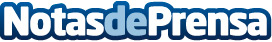 Qué hacer en La Llosa del Cavall: rutas y actividades acuáticas en un entorno privilegiadoReflejado en las aguas turquesas del pantano de La Llosa del Cavall se descubre un entorno natural único rodeado de las majestuosas y salvajes montañas del Prepirineo catalánDatos de contacto:Kayak K.1 - La Llosa del CavallEscuela de Piragüismo608693481Nota de prensa publicada en: https://www.notasdeprensa.es/que-hacer-en-la-llosa-del-cavall-rutas-y Categorias: Viaje Cataluña Entretenimiento Nautica Mascotas Turismo Otros deportes http://www.notasdeprensa.es